238447@gulfjobseekers.com 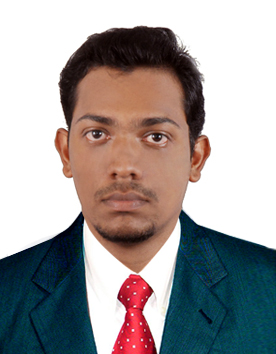 CAREER FOCUSIntend to build a career with leading corporate of Hi-tech environment with committed and dedicated people, which will help me to explore myself fully and realize my potential. Willing to work as a key player in challenging and creative environment. Seeking a good profession to extract my knowledge in Mechanical Engineering  field.WORK EXPERIENCEPIPING QUALITY CONTROL INSPECTOR – QUALIMATIONS, INDIAFROM 9TH SEPTEMBER 2013 TO 26TH SEPTEMBER 2014    In Qualimation as piping quality control inspector for checking the Welding inspections, Structural, piping inspections, visual, dimensional, and witness Nondestructive tests on process piping inspection by  NDT methods  [ UT, MT, and PT] hands on experience .Isometric and Structural Drawing, International codes & standards ASME & ASTM.Material identification and inspection report preparation and to offer client inspection. EDUCATIONAL QUALIFICATIONCERTIFIED COURSEDone a Certified course in Computational Fluid Dynamics(CFD)  in JetWings Technologies BangaloreDone a Certified course in NDT (LEVEL I & II) , QA & QC in Qualimation Done  a Certified course in GD&T, NX CAD , NX NASTRAN  in CADD Centre Bangalore Done a Certified course in Professional HVAC Training Programme & HVAC Design And Drafting in ACE Training Institute bangalore  Done a Certified course in Foundation Course in CATIA Modeller in CADD Centre Coimbatore COMPUTER SKILLSOperating system	: Windows Xp, Windows 7, 98, 2000.Application Software	: Solid Works , Catia V5 , NX-Nastran , NX-Cad , MS Office.AREA OF INTERESTNDT ,QA & QC Production ManufacturingHvac DesignPERSONAL APPRAISALSincere, Honest and dedicatedDisciplined and sociableHardworking, Self motivated and result orientedAbility to work under pressure.CERTIFICATIONI, Adarsh Ravindran , declare that the above information is true and correct to the best of my knowledge and nothing has been concealed or distorted. I request you to kindly intimate the good opportunities as and when they come.           QualificationBoard/UniversityYear of CompletionBE Mechanical   Engineering with        70% MarksNehru Institute of Engineering Technology- Anna University Coimbatore2011Higher Secondary (12th std) with 60% marksBoard of Higher Secondary Examination - Kerala2007SSLC (10th std) with 60%Board of Higher Secondary Examination - Kerala2005